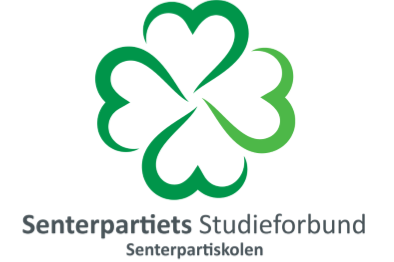 KURSBEVIStildelt _______________________________for gjennomføring av kurset:__________________________________________________________Dato: 			Antall timer:   	 	Nivå:Innhold og temaer i kurset: Kursets læringsmål i henhold til kursets studieplan:Kunnskapsmål:Ferdighetsmål:Holdningsmål:							 _____________________________Kristin Madsen, generalsekretær			  		Kursarrangør
Senterpartiets Studieforbund		Kurset er gjennomført i henhold til Lov om voksenopplæring, og i samarbeid med Senterpartiets Studieforbund.		